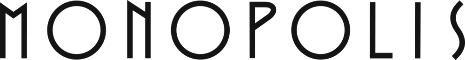 Łódź, 7 marca, 2019r.Scena Monopolis z Kamilem Maćkowiakiem, czyli połączenie pasji i doświadczeniaJuż jesienią w dawnych zakładach Monopolu Wódczanego otworzy się nowa, wyjątkowa przestrzeń kulturalna. Teatr, którego wizję kreować będzie znany łódzki aktor. Kamil Maćkowiak został dyrektorem artystycznym teatru na deskach Sceny Monopolis. Unikatowa pofabryczna przestrzeń o wysokości ponad 15 metrów, 240 miejscach dla gości, z dwupoziomowym lobby i możliwość wystawienia zewnętrznej sceny – tak prezentować się będzie dawny magazyn spirytusu w kompleksie Monopolis. Teatr prowadzony przez Kamila Maćkowiaka współistnieć będzie z innowacyjną przestrzenią event’ową stworzoną przez doświadczony zespół firmy Lim8. „Cieszę się, że doświadczenie LIM8 połączyło się z niezwykłą pasją Kamila Maćkowiaka i dzięki temu łodzianie będą mogli obcować z prawdziwą sztuką w doskonałej oprawie technicznej. Jak widać marzenia się spełniają. Zamysł tworzenia teatru nie tylko impresaryjnego, ale również autorskiego, prowadzonego przez aktora osadzonego tak bardzo w łódzkich realiach to dla nas wielka radość.” – mówi Krzysztof Witkowski, prezes Virako.Firma eventowa, która posiada kilkunastoletnie doświadczenie i doskonałe zaplecze techniczne zajmie się organizowaniem wszelkiego rodzaju wydarzeń, bankietów i konferencji. Natomiast wizję artystyczną teatru kreować będzie zaprzyjaźniony już z Monopolis uznany aktor, tancerz i scenarzysta - Kamil Maćkowiak. Kamil Maćkowiak ukończył szkołę baletową w Gdańsku oraz Państwową Wyższą Szkołę Filmową, Telewizyjną i Teatralną im. Leona Schillera w Łodzi. Przez 13 lat związany był z Teatrem im. Stefana Jaracza w Łodzi. Od 2010 roku produkuje spektakle pod szyldem własnej fundacji: monodramy DIVA Show, Amok, Wraki oraz spektakle Ławeczka na Piotrkowskiej, Wywiad, Cudowna terapia, 50 słów i Totalnie szczęśliwi.  Gościnnie grał w łódzkim Teatrze Studyjnym, Teatrze Scena Prezentacje i Teatrze Polskim w Warszawie. Na deskach Teatru Polonia zagrał w spektaklu Kolacja kanibali w reżyserii B. Lankosza, a w OCH Teatrze w Lekcjach stepowania w reżyserii K. Jandy. Obecnie w Teatrze Polonia występuje w spektaklu Mój pierwszy raz, w reżyserii K. Jandy. Szerokiej publiczności jest znany także ze swoich ról w serialach, m.in. Oficerach, Kryminalnych, Pensjonacie pod różą, Naznaczonym, Barwach szczęścia, Przyjaciółkach czy Na wspólnej. Od 9 lat prowadzi Fundację Kamila Maćkowiaka, która ma już liczne grono sympatyków i stabilną pozycję na łódzkim rynku teatralnym. Jej misja będzie kontynuowana na deskach Sceny Monopolis. Oprócz dobrze znanych i lubianych tytułów, widzowie zetkną się z zupełnie nowym repertuarem.„Wizja Krzysztofa Witkowskiego otwarcia teatru w zabytkowych fabrycznych murach Monopolis już dawno przykuła moją uwagę. Propozycja objęcia roli dyrektora artystycznego części teatralnej jest dla mnie dużym wyróżnieniem. Wierzę, że moje 20-letnie doświadczenie, kreatywny zespół fundacji, dobre stosunki z warszawskimi i łódzkimi placówkami oraz ugruntowane relacje z licznym gronem wyjątkowych aktorów i aktorek pomogą mi stworzyć wyróżniający się i zróżnicowany repertuar. Dodatkowo wsparcie firmy Lim8, która ma ogromne doświadczenie w organizowaniu zaawansowanych technicznie i logistycznie przedsięwzięć, daje nam wprost nieograniczone możliwości”- dodaje Kamil Maćkowiak, Prezes Fundacji.Jak mówi Artur Schutter, prezes LIM8 :„Z Kamilem mieliśmy okazję poznać się przy jednym ze spektakli i dość szybko okazało się, że doskonale się rozumiemy. Moja firma wielokrotnie współpracowała z rozmaitymi teatrami, a Kamil obdarzony jest swoistym zmysłem eventowym. To porozumienie gwarantowało nam wysoki komfort pracy. Pomysł nawiązania współpracy był więc naturalną koleją rzeczy. Tym bardziej, że współtworzenie Sceny Monopolis to dla nas wszystkich zupełnie nowy etap.  To ogromne wyzwanie, ale też szansa na stworzenie w Łodzi miejsca, które wymyka się schematom.Warto podkreślić, że dla dewelopera obiektu, firmy Virako, kultura zawsze stanowiła istotną formę aktywności, a zainicjowany dwa lata temu projekt był jedynie wstępem do tego, co czeka nas po otwarciu tej wyjątkowej przestrzeni. Letnia Scena Monopolis, dość jasno wyznaczyła kierunek, który obrano. „Zainteresowanie organizowanymi przez nas dwoma edycjami Letniej Sceny Monopolis przerosło moje oczekiwania. Łącznie 7 spektakli obejrzało ponad 6 tysięcy osób, a bezpłatne zaproszenia na jedno przedstawienie rozchodziły się w zaledwie kilkanaście minut. To pokazuje, że łodzianie chcą mieć dostęp do kultury z najwyższej półki, oczywiście w profesjonalnej odsłonie. To właśnie profesjonalizm i rzetelne podejście do tematu cenię u wszystkich moich partnerów. Lim 8 nie tylko odpowiadało za techniczną oprawę cyklu spektakli w Parku Źródliska, ale wielokrotnie wspierało nas przy wielu innych przedsięwzięciach. Za każdym razem z doskonałym efektem. Utwierdziło mnie to w przekonaniu, że chciałbym kontynuować tę współpracę po otwarciu kompleksu.” –  zauważa Krzysztof Witkowski.Prace budowalne w ramach pierwszego etapu Monopolis zakończą się jeszcze w tym roku. Scena Monopolis przywita swoich pierwszych gości wraz z oddaniem obiektu i będzie to wyjątkowy punkt kulturalny na mapie Łodzi.Monopolis – w duchu miasta Monopol Wódczany, trzeci co do wielkości zespół fabryczny, po zakładach Karola Scheiblera i Izraela Poznańskiego, został zbudowany w 1902r. i przez wiele lat stanowił ważny element rozwoju Łodzi. Dzięki poczynionym inwestycjom łódzki zakład był najnowocześniejszym w polskiej branży spirytusowej. Największy rozkwit i sukcesy nastąpiły pod koniec lat 70-tych ubiegłego wieku. Monopol od zawsze odgrywał wielką rolę w życiu miasta. Był nie tylko miejscem pracy, ale również centrum wydarzeń społecznych i kulturalnych. W maju 2017r. firma Virako przedstawiła plany rewitalizacji dawnych zakładów Monopolu Wódczanego i utworzenia wielofunkcyjnego kompleksu Monopolis, z rozwiniętą ofertą gastronomiczna, kulturalną i usługową.Centralną częścią Monopolis jest zespół zabytkowych gmachów dawnego Monopolu Wódczanego  z początku XX. wieku, w których przez 115 lat produkowano i rozlewano wódkę. Piętra głównego budynku dawnej rozlewni zamienią się w wygodne biura, a na parterze powstaną restauracje, winiarnie, kawiarnie i rozmaite przestrzenie usługowe.W dawnym laboratorium wódek smakowych powstanie bistro, a w magazynie spirytusu - teatr, Będzie też przestrzeń dla najmłodszych. W kompleksie otwarty zostanie m.in. klub dla dzieci i galeria artystyczna. Ważną częścią Monopolis stanie się muzeum poświęcone historii dawnego Polmosu i technologii wytwarzania wódki. Swoim najemcom Monopolis zaoferuje w sumie 23 400 mkw. nowoczesnych biur w trzech budynkach i ponad 5 000 mkw. przestrzeni usługowej. Firma JLL pełni funkcję wyłącznego agenta ds. komercjalizacji kompleksu Monopolis. ***O Virako Virako jest dynamicznie rozwijającą się polską firmą deweloperską, inwestującą w budowę kompleksów biurowych. Spółka działa od 2001 roku. Jedną z inwestycji Virako było Centrum Biznesowe Faktoria w Łodzi. Dawne budynki Fabryki Motorów Henryka Wegnera z 1920 roku zostały przebudowane na nowoczesny wielofunkcyjny biurowiec oferujący klimatyczne lofty biurowe. Inwestycja została wyróżniona w konkursie Wnętrze Roku 2004 w kategorii realizacji budujących tożsamość Łodzi. Kolejne przedsięwzięcie - nowoczesny kompleks biurowy Forum 76 Business Centre - to pierwszy w Łodzi biurowiec klasy A. Inwestycja dwukrotnie zdobyła tytuł Biurowca Roku 2012 
i 2014 w prestiżowym konkursie Eurobuild Awards. Do grona najemców Forum 76 należą 
m.in.: Deloitte, Magellan, Airbus Helicopters Polska, Santander, Millennium, BGŻ BNP Paribas. Więcej informacji: Barbara Otto783-854-000b.otto@virako.pl